VI  Открытый Региональный  Чемпионат «Молодые профессионалы»(Worldskills Russia)  Рязанской  области  2022ТИПОВОЕ КОНКУРСНОЕ ЗАДАНИЕДЛЯ РЕГИОНАЛЬНОЙ ЛИНЕЙКИ ЧЕМПИОНАТОВдля чемпионатного цикла 2021-2022 г.г.компетенции«ОХРАНА ОКРУЖАЮЩЕЙ СРЕДЫ»для основной возрастной категории16-22 летКонкурсное задание включает в себя следующие разделы: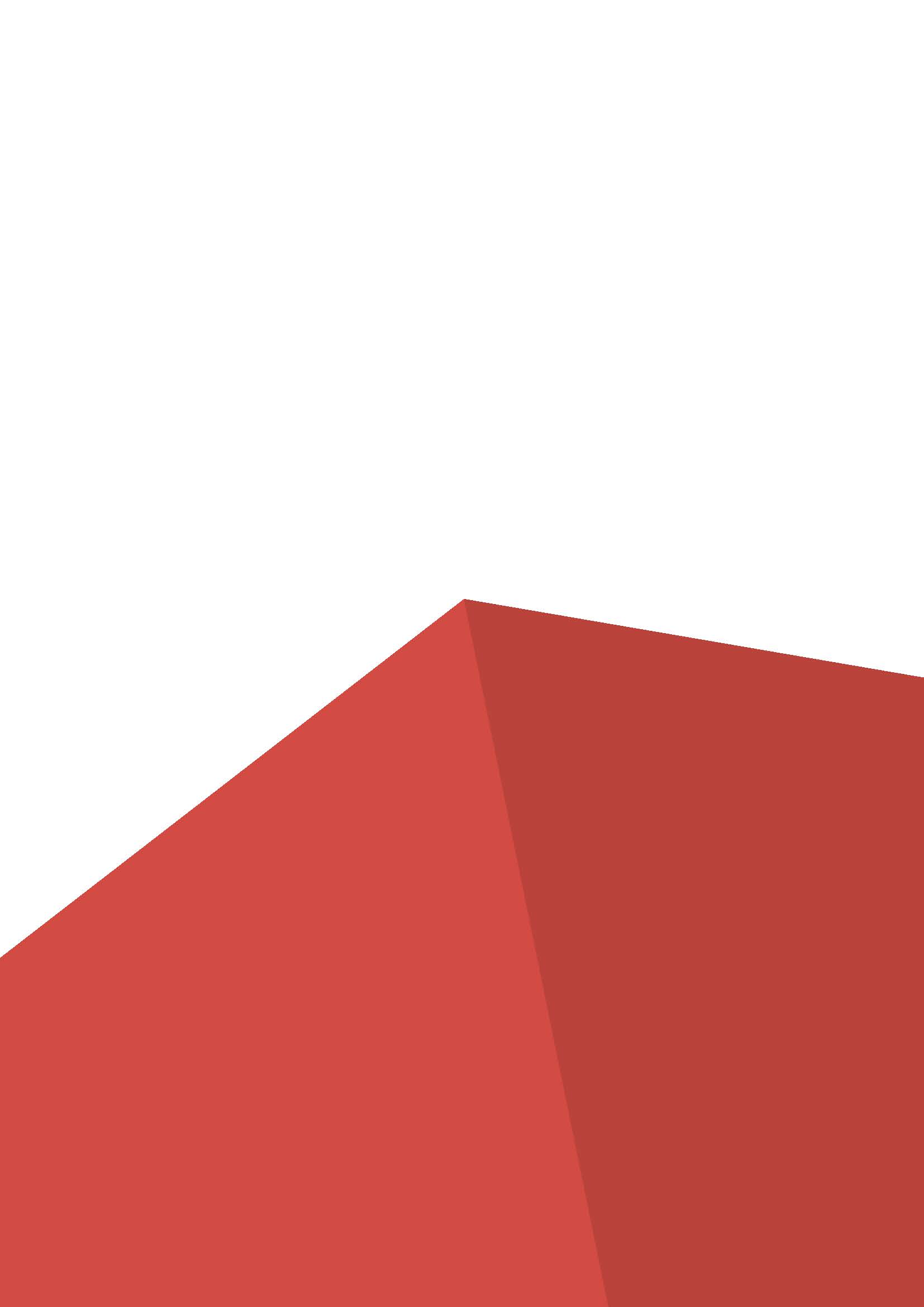 Форма участия в конкурсе: Индивидуальный конкурс.Общее время на выполнение задания:15 ч.Задание для конкурсаУчастники соревнований получают справочные и нормативные документы, касающиеся заданий, необходимое для выполнения заданий оборудование, канцелярские принадлежности.Конкурсное задание имеет несколько модулей. Каждый выполненный модуль оценивается отдельно. Окончательные аспекты критериев оценки уточняются членами жюри. Оценивается содержание модуля и поэтапный процесс выполнения конкурсной работы. Если участник конкурса не выполняет требования техники безопасности, подвергает опасности себя или других конкурсантов, он может быть отстранен от конкурса. Время выполнения конкурсного задания в зависимости от конкурсных условий может быть изменены членами жюри. Задания являются тайными.Содержанием задания является деятельность специалиста – эколога на предприятии.Все необходимые приложения предоставляются каждому участнику в электронном виде.Для части задания всех модулей конкурсанты получают «легенду», описывающую конкретную ситуацию в профессиональной области (ситуационное описание деятельности предприятия). Форма представления задания может варьировать: текстовое описание, картографические данные. Участники соревнований изучают «Легенду» на момент начала работы над модулем.Конкурсное задание должно выполняться помодульно. Каждый участник обязан выполнить задания всех модулей.Модули задания и необходимое времяТаблица 1.Модуль А. (5,5 часа). Инвентаризация источников загрязнения атмосферного воздуха. Инструментальные замеры выброса загрязняющих веществ.Конкурсанту необходимо:Разобраться в полученном текстовом описании технологических этапов и процессов промышленного предприятия.Провести инвентаризацию источников выбросов в соответствии с предоставленным описанием.С помощью аналитического оборудования и в соответствии с действующими методическими разработками и указаниями получить данные об аэродинамических характеристиках источника. Заполнить протокол наблюдений.С помощью аналитического оборудования и в соответствии с действующими методическими разработками и указаниями получить количественные характеристики загрязняющих веществ на источнике выброса. Рассчитать мощность выброса.Нормативная и справочная документация, указанная в Приложении 1, предоставляются каждому участнику в электронном виде.Ожидаемые результаты:Перечень выявленных источников выбросов загрязняющих веществ в атмосферу.Правильное проведение замеров с применением аналитического оборудования в соответствии с действующими методическими разработками.Правильно выполненные расчеты на основе результатов измерений, корректно заполненные протоколы наблюдений.Модуль B. (5,5 часа). Расчет платы за негативное воздействие на окружающую среду. Измерение физических факторов воздействия, оформление результатов замеров.Конкурсанту требуется:Выполнить расчет платы за негативное воздействие на окружающую среду.Получить задание на измерение физических параметров.Подобрать измерительное средство (прибор) и произвести первичную настройку.Составить и реализовать алгоритм измерения физических параметров в соответствии с требованиями регулирующей документации и методическими указаниями. Провести измерение заданных физических параметров.Предоставить результаты в специальном бланке-форме и сделать выводы о соответствии полученных результатов установленным нормативным значениям.Нормативная и справочная документация, указанная в Приложении 2, предоставляются каждому участнику в электронном виде.Ожидаемые результаты:Сумма платы за выбросы загрязняющих веществ, размещение отходов, сброс сточных вод.Правильное проведение замеров с применением аналитического оборудования в соответствии с действующими методическими разработками.Правильно выполненные расчеты на основе результатов измерений, корректно заполненные протоколы наблюдений.Модуль C. (4 часа). Расчет нормативов допустимого сброса загрязняющих веществ в водный объект. Количественное определение объема выбросов парниковых газов. Расчет класса опасности отхода.Конкурсанту требуется:На основе предоставленных данных с учетом действующих НПА и методических рекомендаций рассчитать нормативы допустимого сброса загрязняющих веществ в водный объект.Определить количественный объем парниковых газов от каждого источника и объекта хозяйственной деятельности в целом на основе предоставленных данных. По полученным исходным данным рассчитать класс опасности отхода.Нормативная и справочная документация, указанная в Приложении 3, предоставляются каждому участнику в электронном виде.Ожидаемые результаты:вычисленные нормативы допустимого сброса загрязняющих веществ в водный объект.рассчитанный количественный объем парниковых газов от каждого источника и объекта хозяйственной деятельности в целом.расчёт класса опасности отхода.Критерии оценки.Таблица 2.Приложения к заданию.Приложение 1 (для выполнения модуля A):Нормативные документы, методики, паспорта средств измерений, данные о предприятии:Текстовое описание деятельности (технологические процессы) и основные характеристики промышленного предприятия. Описание зданий и сооружений на территории предприятия. Ситуационный план промышленного  предприятия с указанием всех имеющихся на территории строений и сооружений, а также ближайшей жилой застройки;ФЗ "Об охране атмосферного воздуха" от 04.05.1999 N 96-ФЗМетодика проведения измерения выбросов загрязняющих веществПриказ МПР России 352 от 7.08.2018 «Порядок проведения инвентаризации..»ГОСТ 17.2.4.06-90 Атмосфера. Методы определения скорости и расхода газопылевых потоков, отходящих от стационарных источников загрязненияРуководства по эксплуатации оборудованияПаспорт газоанализатора.Методическое пособие по расчету, нормированию и контролю выбросов ЗВ в атмосферный воздух, НИИ Атмосферы, 2012гШаблон/заполняемой формы для перечня разрешительных документов и результатов инвентаризацииШаблон/заполняемая форма для результатов замеровПриложение 2 (для выполнения модуля B):Нормативные документы, методики:Данные расчетов выбросов загрязняющих веществ по источникам предприятия (г/с, т/г);Приказ МПР России 352 от 7.08.2018 «Порядок проведения инвентаризации..»Исходные данные для расчетов выбросов загрязняющих веществ;Шаблон/заполняемая форма результатов Журнал движения отходов на предприятииПостановление Правительства РФ от 13.09.2016 N 913 "О ставках платы за негативное воздействие на окружающую среду и дополнительных коэффициентах"Постановление Правительства РФ от 11.09.2020 N 1393 О применении в 2021 году ставок платы…Постановление Правительства РФ от 3 марта 2017 г N 255 Об исчислении и взимании платы…Приказ Минприроды России от 09.01.2017 N 3 "Об утверждении Порядка представления декларации о плате за негативное воздействие на окружающую среду и ее формы" Письмо Министерство природных ресурсов и экологии Российской Федерации от 11 декабря 2018 г. N 12-47/31393 О реализации положений закона N 89-ФЗПисьмо от 15 января 2019 г. N 12-50/00189-ОГ Об обращении с ТКОпаспорта средств измерений уровня физических характеристик окружающей среды;ГОСТ 23337-2014Шум. Методы измерения шума на селитебной территории и в помещениях жилых и общественных зданий.Санитарные нормы СН 2.2.4/2.1.8.562-96 "Шум на рабочих местах, в помещениях жилых, общественных зданий и на территории жилой застройки"Руководства по эксплуатации оборудованияШаблон/заполняемая форма результатов замеров Приложение 3 (для выполнения модуля C):Нормативные документы, методики, данные о предприятии:Федеральный квалификационный каталог отходовФЗ 89 "Об отходах производства и потребления" от 24.06.1998 N 89-ФЗПриказ Федеральной службы по надзору в сфере природопользования от 22 мая 2017 гПриказ Министерства природных ресурсов и экологии РФ от 8 декабря 2020 г N 1026Приказ Министерства природных ресурсов и экологии РФ от 4 декабря 2014 г. N 536Водный кодекс РФРезультаты замеров качества сточных вод за год Приказ Минприроды России от 30.06.2015 N 300 "Об утверждении методических указаний и руководства по количественному определению объема выбросов парниковых газов организациями, осуществляющими хозяйственную и иную деятельность в Российской Федерации"Распоряжение Правительства РФ от 22.04.2015 N 716-р (ред. от 30.04.2018) <Об утверждении Концепции формирования системы мониторинга, отчетности и проверки объема выбросов парниковых газов в Российской Федерации>Распоряжение Правительства РФ от 02.04.2014 N 504-р  (ред. от 17.06.2016) <Об утверждении плана мероприятий по обеспечению к 2020 году сокращения объема выбросов парниковых газов до уровня не более 75 процентов объема указанных выбросов в 1990 году>Методическое пособие ВНИИ ВОДГЕО "Рекомендации по расчету систем сбора, отведения и очистки поверхностного стока селитебных территорий, площадок предприятий и определению условий выпуска его в водные объекты", 2015 годСП 131.13330.2018 "СНиП 23-01-99* Строительная климатологияПриказ Минсельхоза №552 от 13.12.2016 г. Об утверждении нормативов качества воды водных объектов рыбохозяйственного значения, в том числе нормативов предельно допустимых концентраций вредных веществ в водах водных объектов рыбохозяйственного значенияПриказ Минприроды №1118 от 29.12.2020 г. Об утверждении Методики разработки нормативов допустимых сбросов загрязняющих веществ в водные объекты для водопользователейНаименование модуляСоревновательный день (С1, С2, С3)Время на заданиеМодуль А Инвентаризация источников загрязнения атмосферного воздуха. Инструментальные замеры выброса загрязняющих веществ.C15,5 часаМодуль B Расчет платы за негативное воздействие на окружающую среду. Измерение физических факторов воздействия, оформление результатов замеров.C25,5 часаМодуль C Расчет нормативов допустимого сброса загрязняющих веществ в водный объект. Количественное определение объема выбросов парниковых газов. Расчет класса опасности отхода.C34 часаКритерийКритерийБаллыБаллыБаллыКритерийКритерийСудейские аспектыОбъективная оценкаОбщая оценкаАИнвентаризация источников загрязнения атмосферного воздуха. Инструментальные замеры выброса загрязняющих веществ.03939А1Правильность выполнения инвентаризации источников выбросов загрязняющих веществ в атмосферу 066А2Правильность выполнения расчетов и заполнения инвентаризационной ведомости055А3Правильность проведения замеров с применением аналитического оборудования в соответствии с действующими методическими разработками01414А4Правильность выполнения расчетов на основе результатов измерений, корректность заполнения протоколов наблюдений01414BРасчет платы за негативное воздействие на окружающую среду. Измерение физических факторов воздействия, оформление результатов замеров.03535B1Правильность расчета суммы платы за выбросы загрязняющих веществ, размещение отходов, сброс сточных вод01010B2Правильность проведения замеров с применением аналитического оборудования в соответствии с действующими методическими разработками01111B3Правильность выполнения расчетов на основе результатов измерений, корректность заполнения протоколов наблюдений01414CРасчет нормативов допустимого сброса загрязняющих веществ в водный объект. Количественное определение объема выбросов парниковых газов. Расчет класса опасности отхода.02626C1Правильность расчета нормативов допустимого сброса загрязняющих веществ в водный объект01010C2Правильность расчета количественного объема парниковых газов от каждого источника и объекта хозяйственной деятельности в целом01010C3Правильность расчёт класса опасности отхода066ИтогоИтого0100100